東近江観光協議会　宛別紙、広告募集要項に同意し、次のとおり広告掲載を希望します。住　所：氏　名：　　　　　　　　　　　印TEL　：E-mail：掲載広告募集内容『東おうみ観光案内・道路マップ』の「食事処と近江特産品店」（注記）広告のスペース：一枠　　・縦４０㎜×横６２㎜　　　　　　　　　　　　(各社一枠が基本ですが、複数枠をご希望の方は参考までにお申し出ください)　　　　広告掲載料金　：一枠につき１０,０００円(税込)とする。　　　　広告の色　　　：全カラー　　　　広告掲載内容　：上記のとおり(※広告掲載場所については、協議会に任せます。)＊令和元年７月３１日までに、各担当市町宛にご返信をお願いいたします。　なお、受領しましたら、受付印を押印して返信いたします。万一、返信がない場合は、お手数ですが再度ご連絡くださいますようお願いいたします。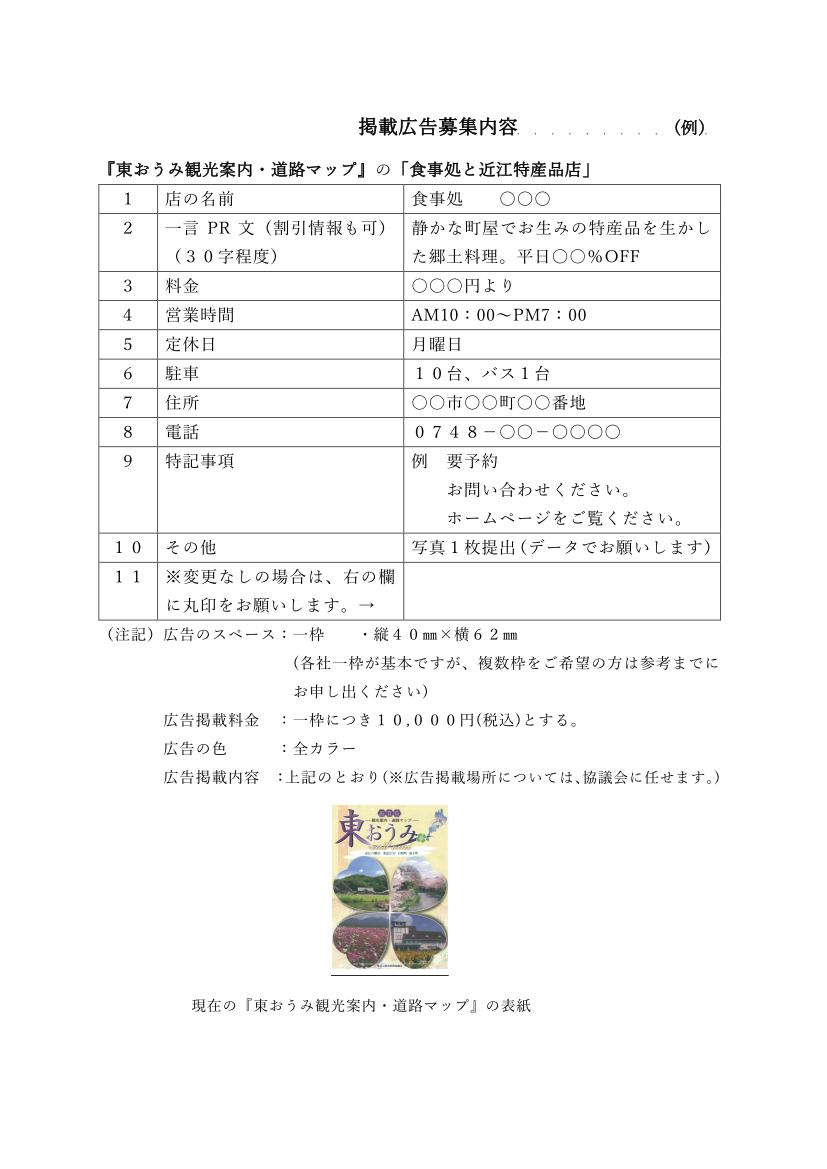 １店の名前２一言PR文（割引情報も可）（３０字程度）３料金４営業時間５定休日６駐車７住所８電話９特記事項１０その他写真１枚提出（データでお願いします）１１※変更なしの場合は、右の欄に丸印をお願いします。→